ПРИМЕР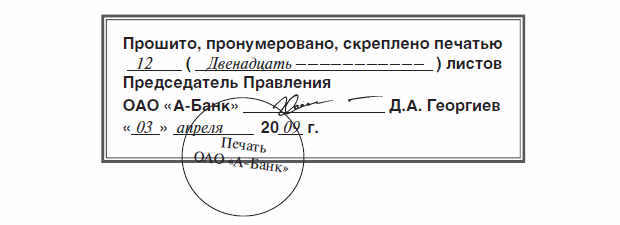 Всего прошито пронумеровано и скреплено печатью _____(_____________________) листа(ов).ООО «_____________________________»__________________/_________________ «____» _______________ 20__г.Всего прошито пронумеровано и скреплено печатью _____(_____________________) листа(ов).Индивидуальный предприниматель ___________________________________ ___________________________________«____» _______________ 20__г.